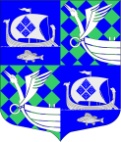 АДМИНИСТРАЦИЯ  МУНИЦИПАЛЬНОГО ОБРАЗОВАНИЯ «ПРИМОРСКОЕ ГОРОДСКОЕ ПОСЕЛЕНИЕ» ВЬБОРГСКОГО РАЙОНА ЛЕНИНГРАДСКОЙ ОБЛАСТИПОСТАНОВЛЕНИЕ 22.01.2019                                                                                                                      № 39Об установлении средней рыночнойстоимости  1 кв. м. общей площадижилья на 1 квартал 2019 года натерритории МО «Приморское городское поселение» Выборгского района Ленинградской  области Руководствуясь Приказом Министерства строительства и жилищно-коммунального хозяйства Российской Федерации № 822/пр от 19.12.2018 года, Приказом Комитета по строительству Ленинградской области № 1 от 16.01.2013 года «О признании утратившим силу Приказа Комитета по строительству Ленинградской области от 15 марта 2012 года № 3», распоряжением Комитета по строительству Ленинградской области № 552 от 04.12.2015 года «О мерах по обеспечению осуществления полномочий Комитета по строительству Ленинградской области по расчету размера субсидий и социальных выплат, предоставляемых за счет средств областного бюджета Ленинградской области в рамках реализации на территории Ленинградской области долгосрочных целевых программ», администрация муниципального образования «Приморское городское поседение» Выборгского района Ленинградской областиПОСТАНОВЛЯЕТ:Установить размер средней рыночной стоимости 1 квадратного метра общей площади жилья на 1 квартал 2019 года на территории муниципального образования «Приморское городское поселение» Выборгского района Ленинградской области в сумме 45 685 (сорок пять тысяч шестьсот восемьдесят пять) рублей;Настоящее постановление подлежит официальному размещению на официальном сайте муниципального образования «Приморское городское поселение» Выборгского района Ленинградской области в сети Интернет;Постановление вступает в силу после официального опубликования в газете «Выборг»;Контроль исполнения постановления оставляю за собой.     Исполняющий обязанности главы администрации                                  Н.В. Столяров                            Разослано: дело, прокуратура, Правительство ЛО, Администрация МО «Выборгский район» Ленинградской области, газета «Выборг», сайтПриложение 1         к постановлению администрациимуниципального образования «Приморское городское поселение»Выборгского района Ленинградской областиот 22.01.2019 № 39Расчет определения средней рыночной стоимостиодного квадратного метра общей площади жилья на 1 квартал 2019 годана территории МО «Приморское городское поселение»Выборгского района Ленинградской области-По данным Выборгского филиала ООО «Приморск - недвижимость» (Ст. кред.) средняя рыночная стоимость 1 кв. метра  на 1 квартал 2019 года (письмо вх. № 45 от 11.01.2019) (Приложение А)Ст.кред. = 38 583 руб.- По данным ООО «ВикингСтройИнвест» стоимость 1 кв.м  общей площади жилья в 1 квартале 2019 года составляет 49 000 рублей   (письмо вх. № 4210 от 14.12.2018 г.) (Приложение Б)Ст_строй = 49 000 руб.-По данным органов государственной статистики по г. Санкт-Петербургу и ЛО (Петростат) «Цены на рынке жилья по ЛО (Ст.стат.) (Исх. № 289-э от 04.12.2018 г., вх. 4073 от 05.12.2018) (Приложение В)Ст.стат. = 53 476 + 52 100= 52 788 руб.                                     2Расчет средней рыночной стоимости 1 кв. м общей площади жилья на территории МО «Приморское городское поселение»  Выборгского района Ленинградской области на 1 квартал 2019 года (Ср.квм)Ср.квм = Ст. дог. х 0,92 + Ст._кред. х 0,92 + Ст. строй. + Ст.стат,                                                                Nгде:0,92 – коэффициент, учитывающий долю затрат покупателя по оплате услуг риэлторов, нотариусов, кредитных организаций (банков) и других затратN -  количество показателей, используемых при расчетеСр.квм = 38 583х 0,92 + 49 000 + 52 788 =45 761,45 руб.                                           3Ср.ст.квм= Ср.квм х К. дефл.где:К.дефл. – индекс-дефлятор, определяемый на основании дефляторов по видам экономической деятельности, индекса цен производителей (раздел капитальные вложения (инвестиции) уполномоченным федеральным органом исполнительной власти на расчетный квартал (письмо исх. №  289- э от 04.12.2018) (Приложение В)К.дефл. на 1 квартал 2019 года = 102,4Ср.ст.квм = 45 761,45 х 102,4 = 46 859,72 руб.